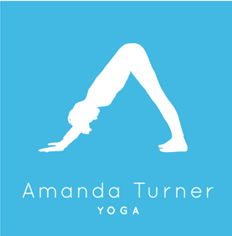 Classes Garden Studio in Bourne EndOnline streaming available via Zoom twice a week.Timetable for 2022 – All classes pre-paid per time @ £12.00 per class.Monday Hatha, 9.30 – 10.30 am – Bourne End Garden Studio.Monday Go Slow, Stretch & Somatic Movement, 11-12am – Bourne End Garden Studio.Monday Hatha, 5.30-6.30pm – Bourne End Garden Studio.Monday Hatha, 7-8pm – Bourne End Garden Studio.Wednesday Morning Yoga for Men, 7-7.45am – Bourne End Garden StudioWednesday Hatha Flow, 9.30-10.30am – Bourne End Garden Studio Wednesday Monthly Restorative, 7-8pm - Bourne End Garden Studio & via Zoom Friday 9.30-10.30am, Hatha - Bourne End Garden Studio & via zoom.Friday 11-12pm, Hatha - Bourne End Garden StudioOther Options to access your yoga practice:Private classes:  Great for extra attention to alignment & tailored to your needs. These can be enjoyed online or in the Garden Yoga Studio in Bourne End.Daytime practice between 9.30am & 4.30pm – £65.00 per hour, £75 for 1 hour 15Evening or weekend - £90.00 per hourBeginners Class:  must be 1:15 minutes due to consultation and level of content.(24 hours’ notice required for cancellation or will be charged at full price). Small group practice: charged per person, dependent on numbers. Corporate Classes: Great for businesses to encourage balanced wellbeing within the workplace. Yoga classes can be personalised to suit the needs of a team regularly or as an individual bespoke class.Thank you for teaching me the most.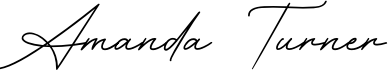 Hatha Yoga TeacherMobile 07795 361 533amanda@amandaturneryoga.co.ukwww.amandaturneryoga.co.ukhttps://www.instagram.com/amanda_turneryoga/